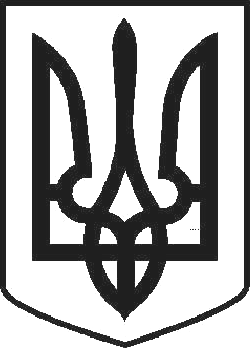 УКРАЇНАЧОРТКІВСЬКА МІСЬКА РАДА ТРИДЦЯТЬ ДЕВ’ЯТА СЕСІЯ СЬОМОГО СКЛИКАННЯРІШЕННЯвід 24 травня 2018 року	№ 1086м. ЧортківПро затвердження комісійного акту Піхут Галині Богданівні, Палагнюку Богдану Миколайовичу щодо непорушення межі земельної ділянки площею 0,0882 га по вул. Середня,49 в м. ЧортківРозглянувши заяву Піхут Г.Б., відповідно до ст. 12, глави 17 Земельного кодексу України, керуючись п. 34 ч.1 ст.26 Закону України «Про місцеве самоврядування в Україні», враховуючи акт комісії, міська радаВИРІШИЛА:Затвердити акт комісії від 08 травня 2018 р. про погодження межі земельної ділянки загальною площею 0,0882 га по вул. Середня,49 в м. Чортків Піхут Галині Богданівні, Палагнюку Богдану Миколайовичу (акт обстеження додається).Погодити та закріпити межу земельної ділянки загальною площею 0,0882 га по вул. Середня,49 в м. Чортків Піхут Галині Богданівні, Палагнюку Богдану Миколайовичу.Надати дозвіл Чортківському міському голові підписати акт прийомки- передачі межових знаків на зберігання Піхут Галині Богданівні, Палагнюку Богдану Миколайовичу замість Проведа Н.В., Гнатишин Л.Копію рішення направити у відділ Держгеокадастру у Чортківському районі та заявнику.Контроль за виконанням рішення покласти на постійну комісію з питань містобудування, земельних відносин, екології та сталого розвитку міської ради.Міський голова	Володимир ШМАТЬКО